STRENSALL WITH TOWTHORPE PARISH COUNCIL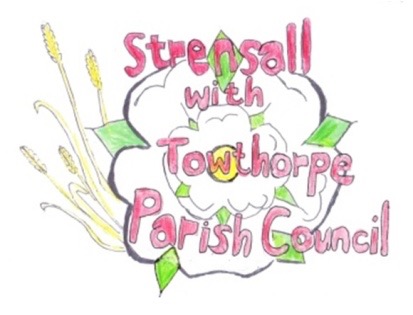 The Village Hall, Northfields, Strensall, York YO325XWe-mail: strensalltowthorpePC@outlook.com              phone: 01904 491569MINUTES OF A PLANNING COMMITTEE MEETING HELD REMOTELY 	                                   ON TUESDAY 27 OCTOBER 2020 AT 6.30PMCouncillors Present:		Andrew Bolton 	Chris Chambers 							John Chapman  	Dr Helen Cox 								Tony Fisher *		Lawrence Mattinson In Attendance:		Fiona Hill (FH) - Parish ClerkPublic Present:		0 * City of York Council Strensall Ward CouncillorTo note apologies for absence and approve the reasons given: 			Cllr Tony GavinTo receive any declarations of interest under the Parish Council Code of Conduct or Members register of interests: 							NoneTo approve the minutes of the monthly Parish Council meeting of 13th October 2020:	Resolved – Approved (Unanimous)To discuss any ongoing issues and information received - 20/01819/TPO – Fell Lime tree protected by Tree Preservation Order no. 1975/1 @ 17 York Road – withdrawn before response was submitted4 Princess Road, revised drawings, noted and will be on agenda of next meetingNew Lane – comments from the City of York Council Flood Risk Management Team and Footpaths Officer were noted by the Parish CouncilTo consider and respond to consultations from City of York Council to the following  planning applications:20/01930/TCA – Fell Conifer tree in a Conservation Area @ 69 The VillageResolved – The Parish Council has No Objections, but would like to see another tree planted within the premises. (Unanimous)20/01933/TCA – Fell Ash tree in a Conservation Area @ 3 Princess RoadResolved – The Parish Council Objects to this application, as there is no tree surgeons report and it appears to be for cosmetic purposes only, which is unacceptable with such a well-established tree. If the tree officer is minded to approve this application, the Parish Council would like to see another tree planted within the premises. (Unanimous)20/01952/FUL – First floor side extension @ 8 Brecks LaneResolved – The Parish Council has No Objections (Unanimous)Cllr Fisher left the meetingTo note planning decisions received:20/00246/FUL - Change of use of land to garden curtilage (retrospective) - 3 Hawthorne Mews – Approved20/00248/FUL - Change of use of land to garden curtilage (retrospective) - 4 Hawthorne Mews – Approved20/01179/FUL - Single storey rear extension following demolition of porch, 1no. rooflight to front, dormer to rear, and replacement windows @ 28 The Village - Approved20/01526/FUL - Two storey rear extension following demolition of conservatory - 27 Chaucer Lane – Approved20/01594/FUL - Single storey rear extension with canopy, and porch to front @ 4 Bonneycroft - ApprovedCllr Fisher re-joined the meetingTo confirm date of next meeting as Tuesday 10th November 2020 @ 6.30 p.m.		Resolved – Agreed